COURS À DISTANCE – CLASSE DE CINQUIÈME / Janvier 2021 – Retour des vacances de NoëlLes activités proposées permettent la continuité des apprentissages. Les ressources disponibles sur Pronote ou sur hglycee.fr vous permettent de continuer à travailler mais vous n’êtes pas seuls : contactez vos enseignants et vos amis si vous avez des difficultés. 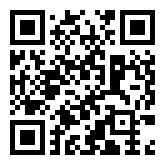 Travaillez sur votre cahier ou votre classeur : ils restent les meilleurs outils pour suivre l’enseignement à distance.Contacts des enseignants : une seule adresse pour TOUS les enseignants d’HG hglafontaine.niamey.niger@gmail.comSemaine du 4 au 8 janvier 2021 Ces documents en version papier distribués en classe sont publiés sur Pronote ET sur hglycee.frHISTOIRE – GÉOGRAPHIE / GÉOGRAPHIETHÈME 1 – LA QUESTION DÉMOGRAPHIQUE ET L’INÉGAL DÉVELOPPEMENTQuestion 2 – Répartition de la richesse et de la pauvreté dans le monde. UN SEUL (1) document est distribué : Le planning que vous êtes en train de lire,JOUR 1 : Travail sur le manuel de Géographie : les repères spatiaux à l’échelle mondiale (1/2). (Travail : 40 minutes)Pages 232 & 233. Une analyse à l’échelle mondiale de la question de l’inégal développement pour découvrir et comprendre les notions et les connaissances clés.  Consigne : 1/ Dans votre cahier recopiez le titre du thème et de la question et 2/ recopiez et répondez aux questions 1 à 5 pages 233, veillez à utiliser les informations des documents pour répondre.  JOUR 2 : Travail sur le manuel de Géographie : les repères spatiaux à l’échelle mondiale (2/2). (Travail : 30 minutes)Pages 232 & 233. Vous allez utiliser les informations relevées dans les documents grâce à vos réponses aux questions pour construire une réponse argumentée, structurée en paragraphes et illustrée d’exemples précis. Suivez les conseils de méthodes donnés en classe et dans l’activité page 233. Consigne : Quelles sont les inégalités de richesses dans le monde ? Comment évoluent-elles ? (Activité « Pour conclure », page 233). JOUR 3 : Travail sur le manuel de Géographie : une étude de cas à l’échelle nationale : « Richesses et pauvreté au Congo RDC) » (Travail : 40 minutes)Cette fois-ci vous devez suivre votre expérience et votre intuition : vous n’avez plus de conseils de méthode. Vous allez rédiger une réponse argumentée, structurée en paragraphes et illustrée d’exemples précis  à l’aide des informations des documents page 247. Consigne : Répondez à la question « Malgré des richesses naturelles abondantes, pourquoi la pauvreté persiste-t-elle au Congo ? » (Page 247). NOMS & Prénoms :Emails : WhatsApp : Horaires de permanence : ALI YÉRO Souleymaneali-yero.souleymane@fontaine.ne96 55 86 1709h00 – 12h00BERTHO Erwanbertho.erwan@fontaine.neerwanbertholegarrec@gmail.com80 40 58 9809h00 – 12h00KOSSOU Ronankossou.ronan@fontaine.ne+ 33 6 83 98 12 8909h00 – 12h00